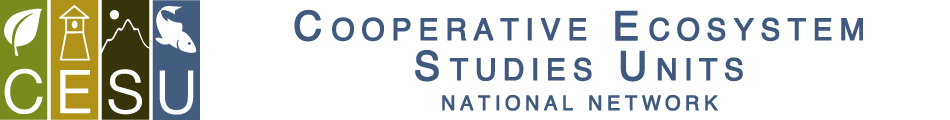 Award Number:  P14AC00652Project Number:  MNA-66PR Number:   20048405CFDA#:  15.945                                                                     Park/NPS Unit:   Carlsbad Caverns,  , and Title of Project:   Southwest Border: Protect, Record Rock Art, Share Data at US and Administered through:   Colorado Plateau Cooperative Ecosystem Studies Unit Cooperative Agreement Number H1200-09-0005CESU Partner:  (MNA)PROJECT CONTACTS:Principal Investigator: Kimberly Spurr, Supervisory Archaeologist, Museum of Northern Arizona, 3103 N. Fort Valley Road, Flagstaff, AZ 86001, (928) 774-5211 ext. 260; kspurr@mna.mus.az.usCo Investigators:Evelyn Billo, Museum of Northern Arizona Research Associate in Anthroplogy, 3644 N. Stone Crest St. , AZ. 86004; Ph.& Fax (928) 526-3625; rockart@infomagic.net & ebillo@aol.comRobert Mark, Ph.D.,  Research Associate in Anthropology, , AZ. 86004; Ph.& Fax (928) 526-3625; rockart@infomagic.net, rmark@infomagic.net    (BIBE):  Principal InvestigatorThomas C. Alex, Archeologist / Cultural Resource Specialist / American Indian Liaison, Big Bend National Park, PO Box 129, Big Bend National Park, TX 79834 (432) 477-1144, Thomas_Alex@nps.gov (CAVE):  Principal Investigators David W. Kayser, USDOI, Carlsbad Caverns National Park, 3225 National Parks Highway, Carlsbad, NM 88220 (575) 234-6717, David_Kayser@nps.gov.Samuel W. Denman, Museum Technician, Archeologist, Carlsbad Caverns National Park, 3225 National Parks Highway, Carlsbad, NM 88220, (575) 234-6716, Samuel_Denman@nps.gov. (GUMO): Principal Investigator Bert Rader, Archaeologist/Cultural Resources Manager, , 400 Pine Canyon, Salt Flat, TX 79847-4755 (915) 828-3251 x 2430, Bert_Rader@nps.govPartner Administrative Contact: Lynn Yeager, Controller, Museum of Northern Arizona 3103 N. Fort Valley Road, Flagstaff, AZ 86001, (928) 774-5211 ext. 253. lyeager@mna.mus.az.usNPS Certified ATR and Technical Expert: Renee West, Supervisory Biologist, Carlsbad Caverns National Park, 3225 National Parks Highway, Carlsbad, NM 88220; (575) 234-6716; Renee_West@nps.gov FUNDING INFORMATION:Amount of Total Award from Southwest Border Resources Protection Program (SWRPP): $62,178. NPS Account Numbers (amounts in parentheses): Amount: $62,178. Funding provided through Southwest Border Resources Protection Program (SWRPP)	Account No. WBS: PX.P0207996A.00.1 is: PPIMCAVE00Fund Source (e.g., ONPS, FLREA, CRPP, CESU, etc.):  (see above for fund sources)NPS Funding              Is this funded using a reimbursable account number? If yes, IMR contracting needs a copy of the Interagency Agreement.PROJECT DATES:Tentative Start Date: May 1, 2014End Date: December 31, 2015NOTE:  This Task Agreement will become effective on the date of final signature or the effective date of the Award document, whichever is later.NPS Administrative ContactsCESU Coordinator: Dr.Todd Chaudhry, Northern Arizona University, Interim CPCESU Research Coordinator, NAU P.O. Box 5765, Flagstaff, AZ 86011, Phone:  928-523-6638, Fax:  928-523-2014, Todd_Chaudhry@nps.govIntermountain Region Administrative Contact:  Kelly Adams, Grants and Agreements Specialist, National Park Service, 12795 West Alameda Pkwy, Lakewood, CO 80228 Phone: 303-969-2303 Fax: 303-969-2786; Kelly_Adams@nps.govFEDERAL FINANCIAL REPORTS AND DRAWDOWN SCHEDULE:Federal Financial Reports (Check as required for project based on spending plan, period of performance, risk, cooperator history, etc.){x } Quarterly		{ } Semi-annually		{ } Annually		{ } Final Project SCHEDULE AND TECHNICAL REPORT DEADLINES: Project Start Date –5/1/14Technical progress reports – { } Quarterly 	{x} Semi-annually 	{ } Annually Investigator’s Annual Report (IAR) – 9/30/14; 9/30/15Phase 1 draft report – 8/31/14Phase 1 final report – 9/30/14Phase 2 report – dates to be determined in early 2015; draft report due 90 days after completion of fieldwork Database, Photographs, Archives, and Maps provided to the NPS ATR or Technical Expert – 12/31/15Draft Final Report – 9/30/15Final Report – 12/31/15Project End Date – 12/31/15 unless extended if additional funding is available to complete Phase 3 data-sharing meeting.Final SF 425 FFR must be submitted within 90 days of project end date.PAYMENTS2 CFR PART 215.22:  Cash advance (drawdown) to recipient organization shall be limited to the minimum amounts needed and be timed to be in accordance with the actual immediate cash requirements of the recipient organization in carrying out the purpose of the approved program or project.  The timing and amount of cash advances shall be as close as is administratively feasible to the actual disbursements by the recipient organization for direct program or project costs and the proportionate share of any allowable indirect costs.2 CFR PART 215.25 (8)(e)(1):  Incur pre-award costs 90 calendar days prior to award or more than 90 calendar days with the prior approval of the Federal awarding agency.  All pre-award costs are incurred at the recipient’s risk. (i.e. the Federal awarding agency is under no obligation to reimburse such costs if for any reason the recipient does not receive an award or if the award is less than anticipated and inadequate to cover such costs.)CESU REQUIRED PRODUCTS (may be different from those products required by the ATR – See Statement of Work for Products required by the NPS unit):  The Principal Investigator will prepare a brief report abstract suitable for public distribution and two hard copies and an electronic version (in PDF file format) of the final report and mail all to Todd Chaudhry, CPCESU Research Coordinator, NAU P.O. Box 5765, , AZ 86011. Please be sure to include the project number (e.g.; NAU-###, UMT-###, UAZDS-###) and the P number on the cover page of the final report. PROJECT ABSTRACT:  Rock art documentation is important to the understanding and protection of cultural resources in National Parks, and has potential to provide information about the migration of ancient cultures. Resources close to the US/Mexico border are threatened by human illegal activities, impacts from nature, and climate change. A meeting in 2013 of  and   identified common beneficial objectives on collaboration and cooperation to include assessment of priority rock art sites within three  and two Mexican protected areas. Protecting cultural resources includes photographic baseline documentation using current best practices and image enhancement techniques, mapping, analysis of rock art elements, and cultural comparisons. Secondary objectives include bilingual cross-training to enhance skills between sister park staff, interpretation competencies training events for staff, providing bi-national rock art information to schools and teachers that relate to the understanding and appreciation of shared cultural resources, and to provide state of the art rock art resources protection strategies to staff and local landowners. The project has two Phases. Phase 1 will document selected at-risk rock art sites in three United States National Parks of BIBE, CAVE, and GUMO. Phase 2 will be within Border Mexican Protected Areas, if safe, and if approvals are in place within the field work timeframe. The project will map, document and photograph rock art using similar Phase 1 techniques. Rock art element datasets will be shared and may provide new information on temporal stylistic changes, adding to common heritage knowledge and when compared with rock art data from other regions such as the Colorado Plateau, may provide clues to migrations. Phase 2 includes collaboration to produce bilingual educational material. With additional funding it may be possible to have a bilingual workshop in cooperation with Mexico to engage youth, educators and staff in the appreciation and stewardship of cultural resources.Scope of Work:  This task agreement will support collaboration between the Museum of Northern Arizona Research Associates in Anthropology, Evelyn Billo and Robert Mark, with the Carlsbad Caverns, Guadalupe Mountains, and Big Bend National Park archaeologists and the appropriate Mexican personnel at Santa Elena Canyon, Maderas del Carmen and Ocampo Protected Areas. The purpose of the work is to produce baseline documentation of rock imagery, provide cross training in documentation methods to staff from each park/protected area, and enhance interpretation of rock imagery in the parks, protected areas, and the larger region of the Colorado Plateau. Through the CESU cooperative agreement personnel who are MNA Research Associates and their assistants will provide invaluable technical assistance to the NPS through their expertise and over 30 years experience documenting rock art sites throughout the region and beyond. They have developed techniques of image enhancement and methods of presenting documentation results to land managers in useful formats. Their extensive knowledge of various threats to rock art sites, both natural and human-caused will assist in site evaluations and in recommending management goals.Other cooperative benefits to be achieved include collaboration on-site with local NPS archaeologists to share perspectives of the ancient and current populations that have utilized landscapes near the rock art sites. When combined with the experienced rock art researchers regional knowledge of imagery, this may provide useful understanding and interpretation for NPS and MNA personnel, such as possible regional connections.  Specifically, the project is intended to achieve success in two phases:Phase 1 Field work in the US Parks. Assess petroglyph and pictograph deterioration and conduct enhanced photographic and detailed documentation of high priority rock art sites in U.S. borderland parks. In Carlsbad Caverns National Park CAVE, Upper Painted Grotto site A102, a well-known pictograph site often visited by Native American tribes, is in need of full documentation before additional spalls, vandalism, fire or other natural erosion occurs. In Guadalupe Mountains National Park GUMO, Apache Mask Cave 41CU24 and DeMoss Meadow have both experience deterioration and will be documented if terrain allows. Also, McKittrick Canyon sites that are easily accessible, have faded panels and perhaps are easily vandalized will be documented; and at Big Bend National Park BIBE, the Indian Head Mountain site including additional panels not previously recorded, that face potential vandalism will be documented. One week of field time per park has been budgeted. Other rock art sites may be documented within the timeframe.Phase 2 is at threatened rock art sites within Border Mexican Protected Areas such as Canon de Altares, or others identified by Mexican partners that can be reached safely and documented in the budgeted two weeks. These will be documented and photographed using techniques similar to Phase 1. The photos will provide baseline imagery to monitor any effects from nature as well as border activities on these cultural resources, thus providing information to create appropriate protection strategies. Rock art element datasets will be shared and may provide new information on temporal stylistic changes, adding to common heritage knowledge. Phase 2 includes collaboration to produce bilingual educational material.Phase 3, if funded, will facilitate cooperation with Mexico in the stewardship of cultural resources, and engage youth, educators and staff in the appreciation and stewardship of cultural resources, through a bilingual workshop and rock art presentation. Presentation topics and venues to be determined, but may take place at an International Educators Workshop hosted by CAVE, or another venue such as at a Society for American Archaeology meeting, or at a site in Mexico.COOPERATIVE AGREEMENTS OR TASK AGREEMENTS INVOLVING COOPERATORS WORKING ON-SITEBackgroundIn cooperative agreements or task agreements with museums where the museum utilizes interns, student employees, research associates (RAs) or cooperators on-site (hereafter called “cooperator personnel”), these cooperator personnel sometimes work on government sites in close proximity to federal employees. It is illegal (without specific statutory authority) for federal employees to directly supervise the cooperator personnel or any museum employees or for the students or other museum employees to supervise federal employees.  When cooperator personnel are working on an NPS site, it is important that there is a clear distinction between students and federal employees. Office Environment and Vehicles The office space of the cooperator personnel and NPS personnel should be clearly labeled (Name and NPS or Museum affiliation on office or cubicle space).Cooperator personnel should be listed separately from NPS personnel in telephone lists, other identification or organizational rosters, and publication credits. Cooperator personnel should not receive “all-employee” e-mail or other communications intended for NPS personnel (unless it relates directly to the work the cooperator is doing for the NPS). When the e-mail does relate to the work being done, a copy of the same e-mail message should be sent to the museum or cooperator’s supervisor.Cooperator personnel may use NPS e-mail systems when the communication relates directly to the work the cooperator is doing for the NPS. The e-mail addresses of the cooperator personnel must include a label associated with their NPS e-mail address that identifies the cooperator’s status (i.e., “Linda Webb, Cooperator” would be the label associated with the e-mail address, linda_webb@contractor.nps.gov). Doing so clearly identifies this individual each time they send an e-mail message using the NPS system, and it identifies their status as a research associate, student intern or student employee in the e-mail directory.Unless stipulated in the agreement, cooperator personnel should not drive government vehicles.Unless stipulated in the agreement, cooperator personnel should not ride as a passenger in a government vehicle. When this is planned as part of the agreement, an appropriate amount of liability insurance should be negotiated.  Prior written approval by the Park Superintendent or Center Manager must be obtained in order for a task to allow cooperator personnel to drive or ride in government vehicles. Supervision and SchedulingEach task must specify the university’s/cooperator’s supervisor for the cooperator personnel.Unless stipulated in the agreement, NPS staff should not set hours for cooperator personnel, specify where the work should be done, or conduct performance appraisals. National Park Service staff may give performance feedback to the cooperator personnel supervisor.Cooperator personnel should report leave, scheduling, and other related issues to the museum or cooperator’s supervisor, not to NPS employees. The supervisor of the cooperator personnel should then communicate with the NPS. National Park Service employees cannot directly supervise cooperator personnel on a day-to-day basis. Work should be given to the cooperator personnel (via the cooperator’s supervisor) on a “task basis.” Cooperators should work without NPS supervision to accomplish each task, although technical consultations and cooperation is permissible. The Cooperator will be responsible for any disciplinary action needed to correct student employee conduct or performance problems. The NPS agreements technical representative will inform the museum/cooperator’s supervisor of any conduct or performance problems.The Cooperator will remove student employees from their positions if they fail to improve performance or address conduct issues.The NPS will review and provide feedback to students or interns regarding work assignments.The NPS will inform the cooperator of conduct or performance problems with cooperator personnel so that the museum can counsel employees and correct the performance problems.The NPS will recommend to the cooperator dismissal of cooperator personnel based on conduct or performance issues.The Cooperator will hire students, interns or RAs to work on NPS tasks identified in the agreement.  Hiring will be conducted in consultation with the NPS Agreements Technical Representative (ATR).The Cooperator will:  pay students, interns or RAs for hours they have worked in support of the agreement.Representation and CommunicationCooperator personnel cannot in any way represent themselves to the public as NPS employees.Cooperator personnel are required to wear visible identification at all times.Other IssuesCooperator personnel should not list an NPS affiliation on publications, but rather should list the cooperative agreement under which the work was performed.Cooperator personnel should not be invited to official NPS “social” events.Cooperator personnel are not authorized to purchase property and supplies with government funds.Cooperator personnel will follow the local policy of the facility when federal facilities are closed due to early release for holidays, snow days, etc.PRODUCTS:  The following deliverables will be provided to the NPS following the completion of Phase 1 and Phase 2: a DVD of the baseline information, digitally-enhanced rock art images, in agreed-upon and current, state of the art technical formatan interactive Acrobat file to allow park management to assess any future impacts to these important cultural resources.  A binational workshop and PowerPoint presentation to binational educators copies of the PowerPoint presentation and reference materials made available to educators/staff to use in their future interpretative and classroom curriculum. publication of a scholarly article regarding these findings and proceedings in a professional journal (this deliverable may not occur by the end of Phase 2 due to journal publication schedules but will be pursued to completion by the Co-Investigators)These products will be available to the subject NPS units as well as to other park units, in order to help disseminate these important findings. To respect the Traditionally Associated Tribes and Pueblos and to protect the sites, permission to use data collected in written, digital, or visual format shall be obtained from the representative park by submitting a letter of request to use such data from the park superintendent.  The final report and deliverables will be completed by the end of calendar year FY15.  Two copies of the final DVDs, 1 DVD of the final report and one hard copy of the final report will be submitted to Dr. Todd Chaudry, interim Research Coordinator at the CPCESU offices at Northern Arizona University, Flagstaff, Arizona.All work will comply with all applicable federal legislation under all applicable DOI/NPS Standards as specified in 36 CFR 79 et. al. including but not limited to the Secretary of the Interior’s Standards for Historic Preservation and Archeology, the Antiquities Act 1906, the National Historic Preservation Act (NHPA), the Archeological and Historic Preservation Act (AHPA) the Native American Graves Protection and Repatriation Act (NAGPRA) and any related professional standards or guidelines as well as all stipulations germaine to the Wilderness Act 1964 (PL 88-577) as amended including any related or applicable legislation.BUDGET:See attached Excel spreadsheet: SWRPP_Rock_Art_budget_v3_final_for_NPS.xls